Бесплатный показ фильмов Уважаемые белозерцы!26 августа в рамках Всероссийской акции «Ночь кино» и ко Дню российского кино в районном Доме культуры состоится показ художественных фильмов:Вход свободный.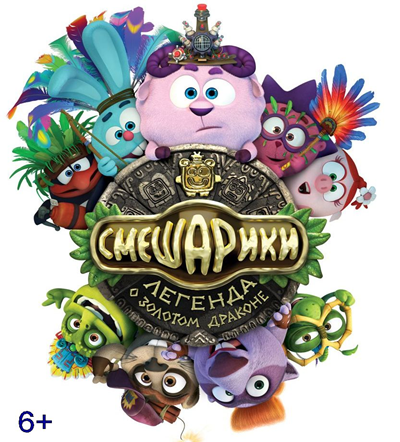 ВремяМесто Название фильма11.00Белозерский РДК«Смешарики. Легенда о золотом драконе»18.00Белозерский РДК«Легенда № 17»20.00Белозерский РДК«Батальон»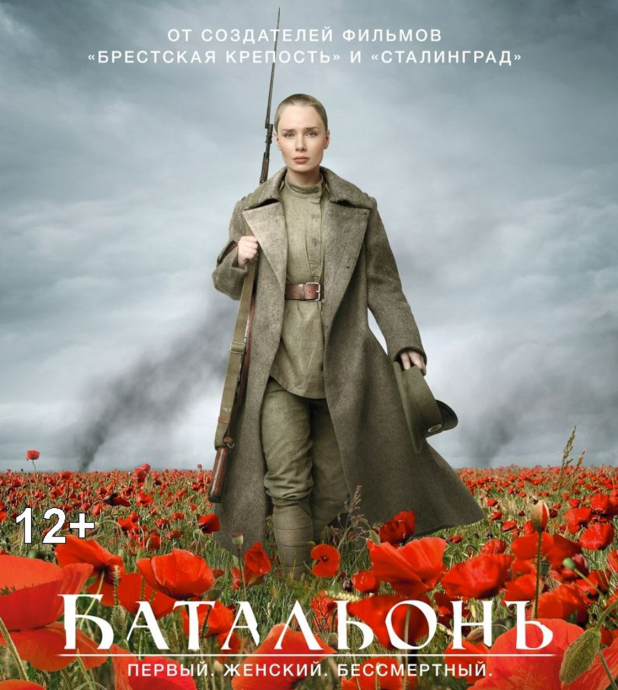 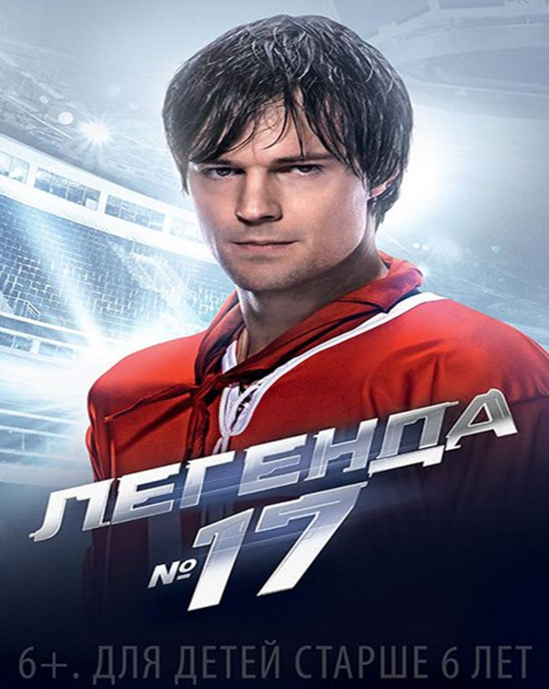 